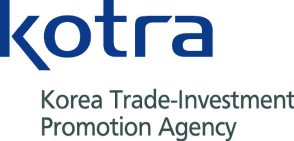                                                    駐台北 韓國貿易館-韓國駐台商務辦事處 函                                                                                                                            110 臺北市基隆路1段333號22樓2214室                                                                                                                     TEL: 02-2725-2324  FAX: 02-2757-7240 發文日期: 2013年9月 2 日2013韓國國際道路與交通運輸展(INTERNATIONAL ROAD& TRAFFIC EXPO 2013)    大韓貿易投資振興公社(Korea Trade-Investment Promotion Agency, KOTRA)係韓國駐台商務辦事處，主要協助韓國業者拓展對外貿易，為促進台韓貿易交流窗口，職司業務：舉辦各類貿易商談會、協助廠商前往韓國參觀與參展各式展覽、在台推廣韓國商品以及市場調查等業務事宜。    「2013韓國國際道路與交通運輸展」，將於2013年10月29日(二)至11月1日(五) 假 韓國國際展覽中心(KINTEX)盛大展開。展出內容涵蓋道路建設與維護設備材料、道路設施及交通標誌、智慧型運輸系統、公車和自行車設備與材料、停車場管理系統等，提供參觀廠商與合作業者多樣的服務，並充分展現道路運輸展業的未來趨勢，相信是您不容錯過的展覽。    謹此誠摯邀請 貴處前往參與，感受韓國產業脈動，開啟台韓貿易契機。歡迎踴躍報名，以免向隅。    敬祝 順心如意 鴻圖大展梁章錫 館長 敬邀參考資料2013韓國國際道路與交通運輸申請表INTERNATIONAL ROAD & TRAFFIC EXPO 2013日期:     年     月     日煩請填妥後e-mail或傳真至(02)-2757-7240 後電話確認~謝謝展覽名稱2013韓國國際道路與交通運輸展 (2013 ) INTERNATIONAL ROAD & TRAFFIC EXPO 2013展覽日期2013年 10月29日(二) ~ 11月1日(五) ，10:00~17:00，共3天展覽地點韓國國際展覽中心 (KINTEX)主辦單位韓國道路運輸協會(KRTA)、KOTRA參考網址www.road-traffic.com (韓文/英文網站)展出項目道路建設與維護設備材料、道路設施及交通標誌、智慧型運輸系統、公車和自行車設備與材料、停車場管理系統參展(Seller)標準基本攤位：USD 2,400/9㎡ (3mx3m) 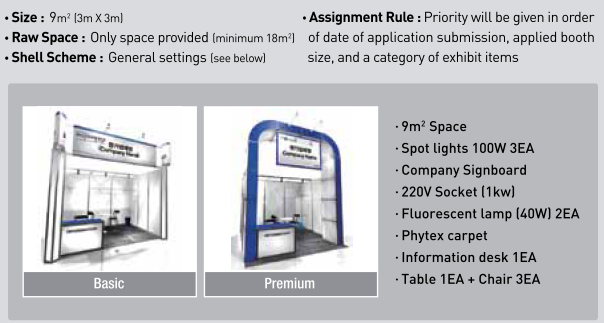 2.透過敝處報名參展，將爭取2夜住宿支援(1公司1間房)，每間公司將爭取1名機票補助USD 200。* 因補助名額有限，如超出名額限制經主辦單位通知參與結果參觀 (Buyer)參觀:透過敝處報名參觀行程，將爭取2夜住宿支援(1公司1間房)，每間公司將爭取1名機票補助USD 200。其他項目:住宿飯店至展覽會場接駁車､申請免費參觀證件 * 因補助名額有限，如超出名額限制經主辦單位通知參與結果承辦人員KOTRA韓國駐台商務辦事處 市場行銷組電    話 : (02) 2725-2324  白湘銀(分機345) 俞沛靚(分機 114)傳    真 : (02) 2725-7240信　　箱：ts.kotratpe@gmail.com taipeikotra@gmail.com截止日期參展廠商: 2013年9月17日參觀廠商: 2013年10月3日 (煩請提前報名 以利後續作業 不便之處 敬請見諒)公司基本資料公司基本資料公司基本資料公司基本資料統一編號公司名稱中文：中文：中文：公司名稱英文︰英文︰英文︰公司地址中文：中文：中文：公司地址英文：英文：英文：網   站http://http://http://經營商品主要進口國家員工數年營業額US$ US$ US$ 出席人員相關資料出席人員相關資料出席人員相關資料出席人員相關資料姓   名中文：                      名片英文姓名：                      護照英文姓名:中文：                      名片英文姓名：                      護照英文姓名:中文：                      名片英文姓名：                      護照英文姓名:職   稱中文：                      名片英文職稱/部門：中文：                      名片英文職稱/部門：中文：                      名片英文職稱/部門：連絡方式公司電話：(  )               傳真電話：(  )公司電話：(  )               傳真電話：(  )公司電話：(  )               傳真電話：(  )連絡方式 行動電話：                  電子郵件： 行動電話：                  電子郵件： 行動電話：                  電子郵件：參與項目□  參展        展出商品    ______________________________________參展廠商需另填寫英文攤位申請表。□  參展        展出商品    ______________________________________參展廠商需另填寫英文攤位申請表。□  參展        展出商品    ______________________________________參展廠商需另填寫英文攤位申請表。參與項目□  參觀        感興趣商品  ______________________________________□  參觀        感興趣商品  ______________________________________□  參觀        感興趣商品  ______________________________________